Cechy charakterystyczne kultury średniowiecza:-mieszanie wątków: chrześcijańskich, antycznych, pogańskich oraz arabskich, -kultura wielowątkowa, w której współistnieją różne tradycje, -używanie języka łacińskiego, jako oficjalnego języka urzędowego w całej Europie, Rola kościoła:-wyznaczał kierunek w kulturze i sztuce, -wzrost roli papieża ora duchowieństwa, -rola parafii jako ośrodka edukacyjnego oraz informacyjnego oraz sądowniczego, Szkoła i nauka:- szkoły przyklasztorne( klasztory prowadziły klasztory),       szkoły wewnętrzne- dla kandydatów do klasztoru,      szkoły zewnętrzne- dla osób świeckich, -nauczanie według programu „ siedmiu sztuk wyzwolonych”                           Trivium-  niższy stopień ( gramatyka, retoryka, logika),                           Quadrivium- wyższy stopień ( arytmetyka, muzyka, astronomia, geometria), -powstanie pierwszych uniwersytetów-     Bolonia oraz Paryż ( uczono głównych kierunków:  filozofia, teologia, prawo, medycyna)Filozofia:-główny wpływ filozofii Arystotelesa- rozwijało logiczne myślenie, formułowanie wniosków, oraz stawianie pytań, 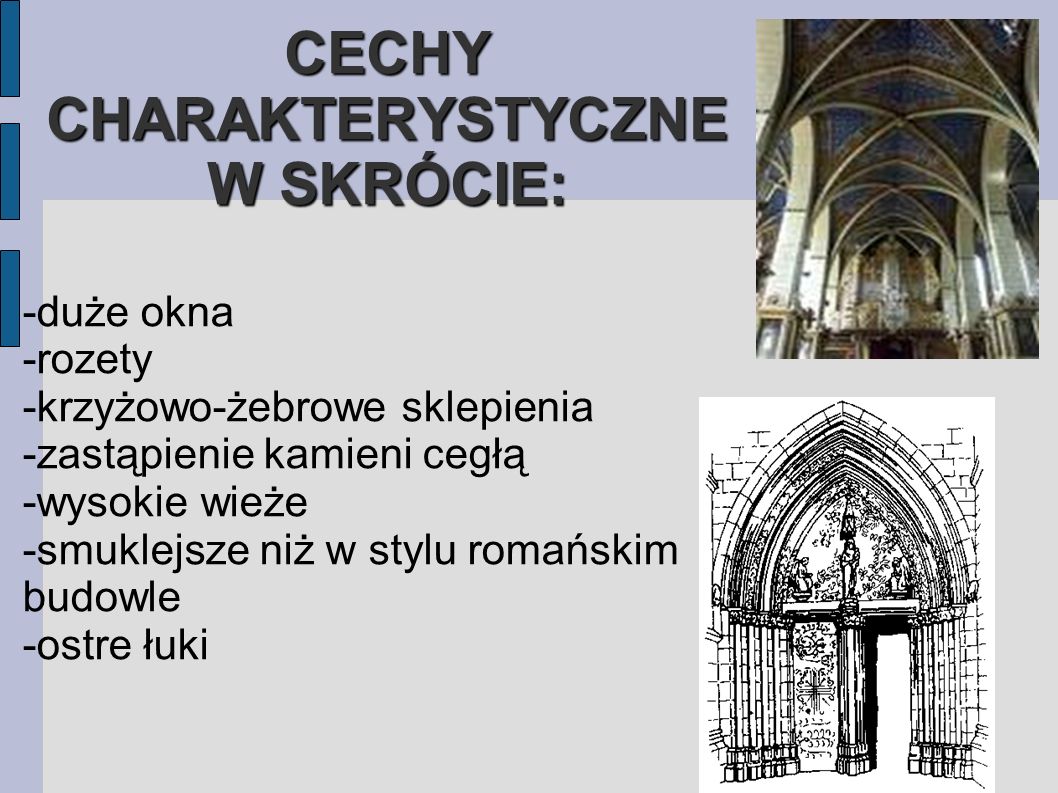 Scholastyka- nurt w filozofii średniowiecznej dążący do pogodzenia myśli Arystotelesa z Biblią oraz wartościami chrześcijańskimi, 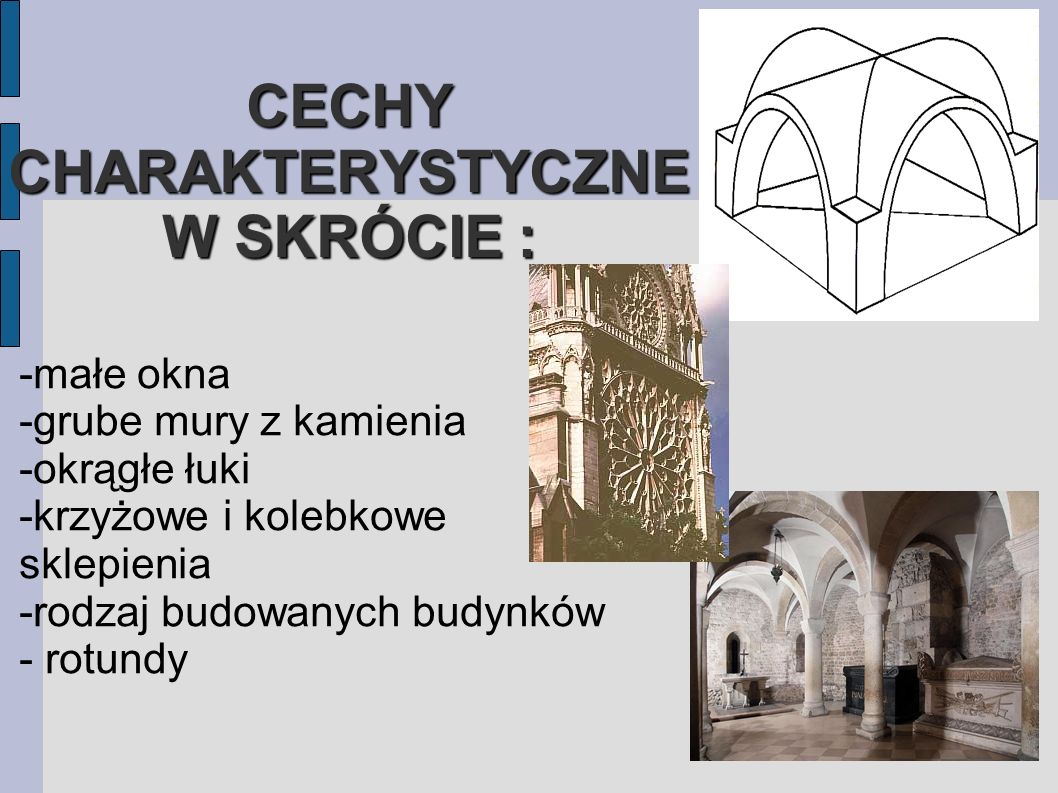 Ćwiczenia do lekcji:1.Podkreśl właściwe dokończenie zdania. Malowidła i rzeźby religijne, dzięki którym wierni mogli poznawać treść Pisma Świętego, nazywano po łacinie biblia pauperum, co oznacza: A Biblia malowana. B Biblia dla ubogich. C Biblia do oglądania. D Biblia dla niepiśmiennych.2. Uzupełnij tabelę, wpisując w odpowiednie miejsca cechy charakterystyczne dla budowli wniesionych w stylu romańskim i gotyckim.3. Przyjrzyj się fotografiom przedstawiającym średniowieczne zabytki w Polsce. Napisz pod każdym zdjęciem, czy przedstawia budowlę wzniesioną w stylu romańskim, czy gotyckim.Bazylika Wniebowzięcia Najświętszej Maryi Panny w Pelplinie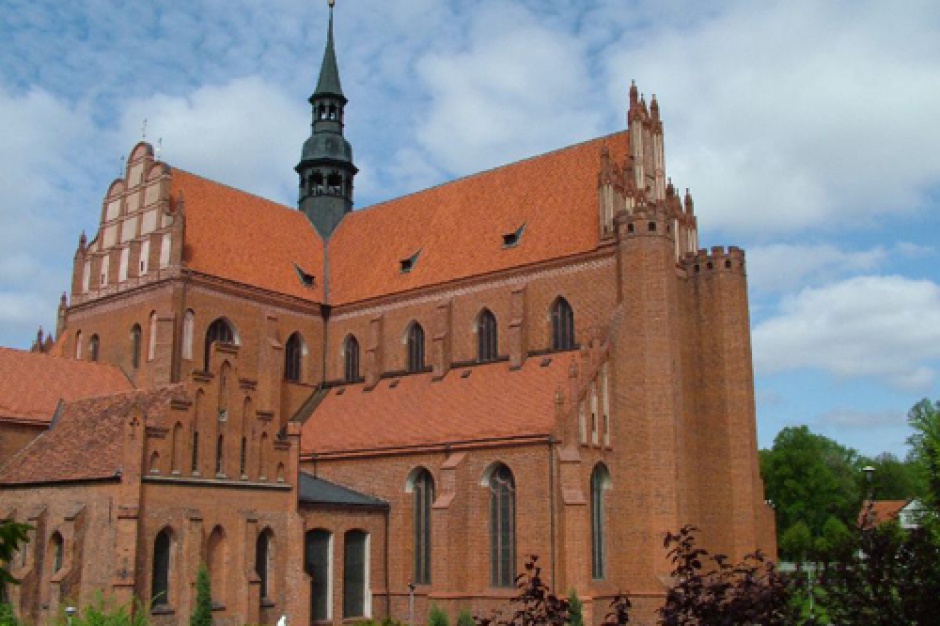 ………………………………………………………………………………….Bazylika świętych Piotra i Pawła w Kruszwicy.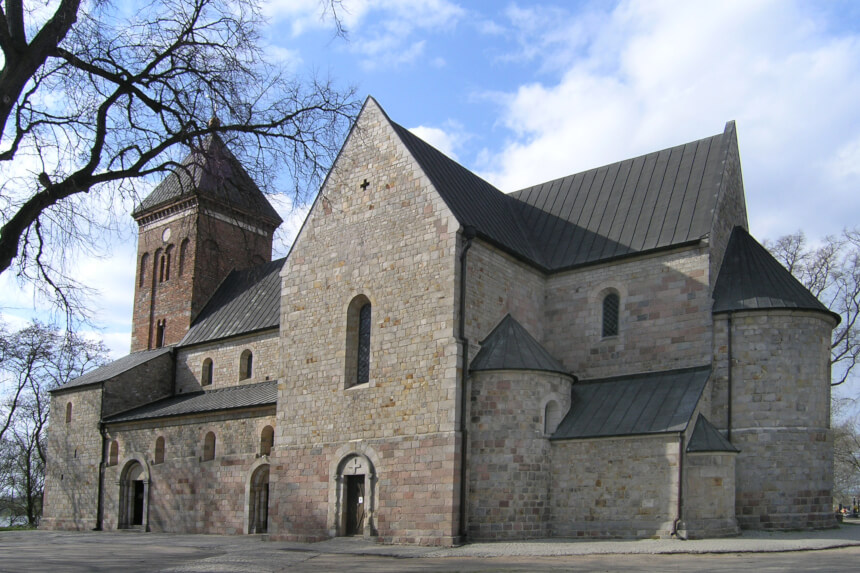 ……………………………………………………………….Element architekturyStyl gotyckiStyl romański Materiał budowlanyOkna MurySklepienia 